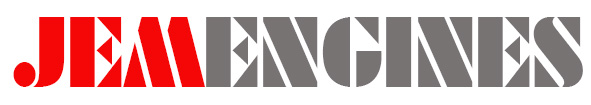 Many thanks for your order as this is an exchange item we require you to send us the old unit prior to sending the replacement part please fill out details below and include with your part .. You are liable for postage costs to get this part to us ! Name ____________________________      Telephone Number __________________________Address : ______________________________________________________________________                  Please cut along line and use the address details below to send your old unit 